Общество с ограниченной ответственностью «ХИМЭКОЦЕНТР»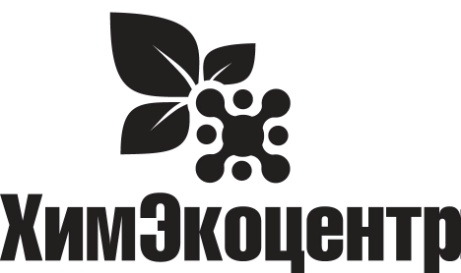 664005, г. Иркутск, ул. Маяковского, 2, оф. 6Тел. 8(3952)951966, e-mail:info@himcentre.ru web: www.himcentre.ruИНН 3812153694 КПП 381201001 ОГРН 1143850008060DutyWhiteСредство для уборки после строительных и отделочных работ. Концентрат.Описание:Нейтральное моющее средство специального назначения. Удаляет известковые и гипсовые отделочные растворы. Связывает микрочастицы пыли и соли жесткости. Удаляет разводы от других моющих средств с зеркальной плитки и иных глянцевых поверхностей.  Не содержит агрессивных веществ, растворителей и щелочей. Хорошо растворяется в воде.Экологически безопасно. Не обладает аллергическими и кумулятивными свойствами. При размораживании сохраняет моющие свойства.Назначение: Для комплексной уборки объектов строительства и помещений после ремонта - полов, стен, лестниц.Подходит для всех типов твердых поверхностей.Область применения:Средство применяется для мойки поверхностей на объектах строительства, при ремонте зданий и сооружений, при мойке потолков, полов и стен производственных помещений на промышленных предприятиях различного профиля. Рекомендуется при уборке стройплощадок после побелочных, гипрочно-стружечных и иных работ.Способ применения:1.	Разбавить 1:10-1:100 в зависимости от количества гипсовой пыли. 2.	Нанести на поверхность и смыть водой. Примечание: Для мойки зеркальной плитки разбавить 1:100.Основные характеристики:Состав:		вода, карбоксилаты, АПАВ, комплексообразователь, консервантЗначение pH (концентрат):	7,0Объем:	 (канистра)Меры предосторожности:Использовать резиновые перчатки.При попадании на кожу или в глаза обильно промыть их водой.Хранение:Хранить в плотно закрытой упаковке в сухом темном помещении, отдельно от пищевых продуктов. При температуре от +1 до +25оС. Беречь от детей.Срок годности: 36 месяцев (соблюдать условия транспортировки и хранения).